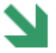    Responsibilities in UNIKAIResponsible for daily dispatch plan and coordination with delivery crew and external transports.Making invoices through Oracle ERP software Ensure that all sales orders shipping management within reasonable time frame 
Ensure accurate and timely deliveries in cost effective manner.Ensure that all logistics procedures in global standards are properly maintained.Making Invoices, move orders related with logistics Develop and maintain computerized logistics data base.* maintain proper filing systems & proof of deliveries submission in sales Admin/Finance department.Ensure all reports relating to distribution and logistics are circulated in time Responsible for reverse logistics.Ensure that the TAT of vehicles are maintained for better service levels and efficiency.Develop training plans in addition to day to day training on deliverables.Maintain discipline & punctuality with delivery crew on administrative normsResponsibilities in SEA EROS Freight ForwardingHandling  air & Sea import shipments such as direct ,cross trade and using switch AWB/BL & L/C shipmentsCollecting all the information from customer and giving instruction to counterpart agents for execute the shipment as per their requirements.Providing AWB/BL and shipping instruction to counterpart agents for making the AWB/BL  for executing the shipmentsMaintaining good relation with customer and providing day to day updates regarding the shipmentsDoing day to day contact with counterpart agents through mail and over phone for shipments status.Up on receiving the pre alert checking the same thoroughly and sending to customer for their reference. If any correction / amendment required, informing the same to agent at the earliest to make the changes.Regular follow up with customers for developing business and maintaining good relationsCommunicating with various counterpart agents (through phone or mail) for executing the shipment or airfreight charges.Tracking air cargo export & import shipments from website or checking with Airlines offices and shipping company.Opening job card in system and doing day-to-day report updating including customer invoice preparation. Reporting to seniors for shipment status on daily basisCustoms duty Calculations in various goods.Communicating with shippers and Consignees for shipment details.Coordinating and giving instruction to Customs Clearance and transportation dept for clearance and delivery/pickup purpose.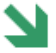 Profile SummaryProfile SummaryProfile SummaryProfile SummaryExperienced Freight Forwarding professional in Air and Sea Freight Forwarding industry offering expertise in Import & Export, Logistics. Good experience in Import and Export Documentation and Customer ServiceExperienced Freight Forwarding professional in Air and Sea Freight Forwarding industry offering expertise in Import & Export, Logistics. Good experience in Import and Export Documentation and Customer ServiceExperienced Freight Forwarding professional in Air and Sea Freight Forwarding industry offering expertise in Import & Export, Logistics. Good experience in Import and Export Documentation and Customer ServiceExperienced Freight Forwarding professional in Air and Sea Freight Forwarding industry offering expertise in Import & Export, Logistics. Good experience in Import and Export Documentation and Customer Service	Strengths	Strengths	Strengths	StrengthsMore than 2 year experience in Freight Forwarding and Travel industriesMore than 2 year experience in Freight Forwarding and Travel industriesCustoms House AgentResourceful open minded quick learnerCustoms House AgentResourceful open minded quick learnerImport and Export DocumentationImport and Export DocumentationExcellent communication & reporting skillsExcellent communication & reporting skillsPerformed well under work pressure Performed well under work pressure    Self-motivated & decisive Manager   Self-motivated & decisive ManagerAchievementsAchievementsAchievementsPromoted as a Documentation Executive from a Trainee Documentation within 3 months.Promoted as a Documentation Executive from a Trainee Documentation within 3 months.Promoted as a Documentation Executive from a Trainee Documentation within 3 months.Promoted as a Documentation Executive from a Trainee Documentation within 3 months.Career SnapshotCareer SnapshotLogistics CoordinatorUNIKAI Foods PJSC, Dubai business bay Documentation ExecutiveLogistics CoordinatorUNIKAI Foods PJSC, Dubai business bay Documentation ExecutiveLogistics CoordinatorUNIKAI Foods PJSC, Dubai business bay Documentation Executive     Nov 2014 to till date           Sep 2013 to Aug 2014Sea Eros Freight Forwarding, Mumbai IndiaSea Eros Freight Forwarding, Mumbai IndiaSea Eros Freight Forwarding, Mumbai IndiaTravel Executive / Counter ExecutiveTrade Wings Travels, Bangalore IndiaTravel Executive / Counter ExecutiveTrade Wings Travels, Bangalore IndiaTravel Executive / Counter ExecutiveTrade Wings Travels, Bangalore India         Feb 2013 to July 2013 Education & Courses	 Education & Courses	Diploma In International Air Travel Association & Tourism                                   (IATA)Diploma In International Air Travel Association & Tourism                                   (IATA)2013Bachelor of Mathematics Bachelor of Mathematics 2011Calicut UniversityCalicut UniversityIT SkillsProficient in MS Office Suite (Word, Excel, Access, Project & PowerPoint)Well knowledge in Oracle ERP software Familiar with Windows OS, E-mail applications and Internet searchGalileo and Amadeus softwareProficient in MS Office Suite (Word, Excel, Access, Project & PowerPoint)Well knowledge in Oracle ERP software Familiar with Windows OS, E-mail applications and Internet searchGalileo and Amadeus softwarePersonal DetailsPersonal DetailsPersonal DetailsPersonal DetailsNationalityNationality:IndianIndianDate of BirthDate of Birth:17th Jan 1991	17th Jan 1991	Marital StatusMarital Status:SingleSingleVisa StatusVisa Status:Employment VisaEmployment VisaLanguages	First Name of Application CV No: 1657566Whatsapp Mobile: +971504753686 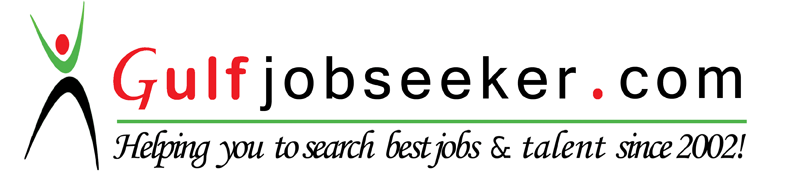 Languages	First Name of Application CV No: 1657566Whatsapp Mobile: +971504753686 :English,Hindi,Malayalam,Tamil